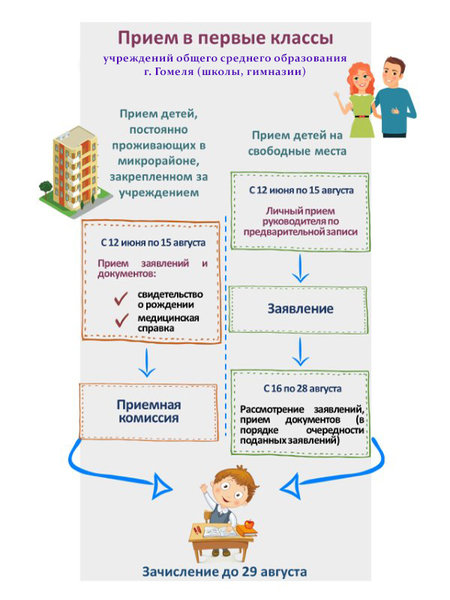 ОБ ОРГАНИЗАЦИИ ПРИЁМА В ПЕРВЫЙ КЛАССВ соответствии с Положением о порядке организации учета детей, подлежащих обучению на уровне общего среднего образования (постановление Совета Министров Республики Беларусь от 08.11.2006г. №1493) принято решение администрации Новобелицкого района г.Гомеля от 22.05.2020 №780  «Об организации учета детей, подлежащих обучению на уровне общего среднего образования и закреплении микрорайонов за государственными учреждениями образования Новобелицкого района г.Гомеля, обеспечивающими получение общего среднего образования», согласно которому за ГУО «Гомельская Ирининская гимназия» закреплена определённая территория (микрорайон):улица Пионерская 1,4,6,7,8,9, 15, 33-73,улица Ильича 87,89,91,93, 95, 102,106 ул. Ленинградская 1.Прием в I классы государственного учреждения образования «Гомельская Ирининская гимназия» осуществляется в соответствии с подпунктами 1, 2 статьи 159 Кодекса Республики Беларусь об образовании: «В І класс принимаются лица, которым на 1 сентября соответствующего учебного года исполняется шесть и более лет. По желанию одного из законных представителей ребенка допускается прием в І класс лица, которому шесть лет исполнится в период с 1 по 30 сентября соответствующего учебного года».В первую очередьв І классы учреждения образования принимаются  дети, относящиеся к микрорайону, закрепленному за гимназией. ПОРЯДОК ПРИЁМА ДОКУМЕНТОВ ДЕТЕЙ, ОТНОСЯЩИХСЯ К МИКРОРАЙОНУ ГИМНАЗИИПрием ДОКУМЕНТОВ,установленных ст.159  и с.270 Кодекса Республики Беларусь об образовании, от законных представителей  детей, зарегистрированных на территории микрорайона, осуществляется в период  с 12 июня по 15  августа 2020Перечень документов:Заявление (пишется на бланке гимназии)Ксерокопия свидетельства о рождении Медицинская справка о состоянии здоровьяДополнительно:- паспорт одного из родителей (для ознакомления с пропиской и гражданством)- справка из домоуправления о составе семьи (для уточнения места регистрации ребёнка)- фотография ребенка – 2 шт. (размер 3х4)- файл для пакета документов.ПОРЯДОК ПРИЁМА ДОКУМЕНТОВ ДЕТЕЙ, ПРОЖИВАЮЩИХ В ИНЫХ МИКРОРАЙОНАХЗАЯВЛЕНИЯот законных представителей детей, проживающих в иных микрорайонах, принимаются ДИРЕКТОРОМгимназии в период с 12 июня по 15  августа 2020 годаво времяПРИЁМА ГРАЖДАН:12 июня с 8.00 до 14.00 (по предварительной записи на приём, а также непосредственном обращении в день приёма); далее по средам с 14.00 до 20.00 (кабинет директора)и регистрируются в специально отведённой для этих целей книге.ПриемДОКУМЕНТОВот законных представителей детей для зачисления в I класс НА СВОБОДНЫЕ МЕСТА осуществляется в периодс 16 по 28 августа 2020 года в ПОРЯДКЕ ОЧЕРЕДНОСТИ ПОДАЧИ ЗАЯВЛЕНИЙ.Ответственный за организацию и осуществление контроля за ходом приема документов – Корнюшко Галина Владимировна, заместитель директора по учебной работеСписок принадлежностей для первоклассника2 тетради в крупную клетку (в обложках)2 тетради в косую линейку (в обложках)Ручки шариковые (простые, удобные)Простые карандаши средней мягкостиЛинейка – 12-20 смТочилка, ластикКлеящий карандашНожницы с тупыми концами (должны резать, а не «рвать» бумагу и картон)Акварельные краски (минимум 8 цветов, яркие), гуашьФломастеры, цветные карандаши (не менее 12 цветов)Блок для черчения – 2 шт.Кисти для рисования – 3 шт., тонкая, средняя, широкаяЦветная бумага – формат А4Картон цветной – формат А4Баночка – «непроливайка» 2-х камерная для воды на урок изобразительного искусстваТуалетная бумага – 2 рулонаБумажные полотенца – 2 рулонаСалфетки – 2 упаковкиСпортивный костюм, футболка, спортивная обувьБЛОК писчей бумаги формата А4 хорошего качества для лазерного принтераПластилин, дощечка для лепки, стекиВсе принадлежности необходимо подписать. Для этого ручкой (или на компьютере) подписывается (или набирается) имя и фамилия ребёнка и на каждый предмет наклеивается скотчем.         Тетради подписываются карандашом.Комплект одежды делового стиля (возможные варианты):для мальчиков - пиджак, жилет, брюки, рубашки с короткими и длинными рукавами, галстук;для девочек - пиджак, жилет, юбка, брюки, блузки с короткими и длинными рукавами, сарафан.